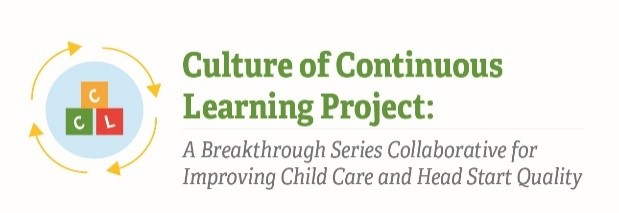 Instrument 1: CCDF Administrator Survey: Culture of Continuous Learning Landscape StudyCulture of Continuous Learning Landscape Study: CCDF Administrator Survey This survey is intended to gather information regarding the ways in which states, territories, and Head Start regions design, implement, and evaluate their early care and education (ECE) quality improvement delivery systems. For the purpose of this survey, please consider the term “quality improvement” to include a variety of activities like training or professional development, technical assistance, coaching and consultation, and other quality improvement activities. We realize these systems can look different across states, territories, and Head Start regions; we are reaching out to you to help fill in our understanding of the landscape of quality improvement delivery systems across the U.S. Thank you for sharing information on this topic! This one-time, online survey should take no more than 20 minutes to complete. You can skip any question and you can stop the survey at any time. There are no right or wrong answers to any of our questions. Your name and contact information will not be shared outside our project team, and you will not be identified in any reports of study findings. Your responses will not be shared with your employer or have any impact on your employment status. Your answers will be combined with information from others who complete the survey. There is no direct benefit to you for completing this survey. We hope that the information you provide will benefit the early child care and education field. If you would like a copy of this information or have questions, please email our IRB at irbparticipant@childtrends.org or by phone at 1-855-288-3506.ScreeningPlease confirm your location and job title below.Do you work for [STATE/TERRITORY]?IF Yes -> continue to next questionIF No -> end survey textAre you the [STATE/TERRITORY] [JOB TITLE]? IF Yes -> continue to next questionIF No -> end survey textEND survey text -> Thank you for your response. If you know the contact information for the [STATE/TERRITORY] [JOB TITLE] please provide their name and work email address below. If you do not know the contact information for the [STATE/TERRITORY] [JOB TITLE] please click “Submit” to end the survey. Name _______________Email address _______________Is this position an interim role or a permanent position? InterimPermanentQuality Improvement Infrastructure In addition to annual appropriations of federal Child Care Development Fund (CCDF) funds, what sources of funding has[STATE/TERRITORY] used to support professional development and quality improvement systems, in the past 12 months? For the purpose of this survey, please consider the term “quality improvement” to include a variety of activities like training or professional development, technical assistance, coaching and consultation, and other quality improvement activities. Select all that apply. American Rescue Plan Act (ARPA) funds received since May 2021Federal Head Start fundsState Head Start supplemental funds Early Head Start-Child Care Partnership funds Public PreK funds Preschool Development Grants fundsTANF fundsOther public funds not specified herePrivate funding Something else______ (please describe) I don’t know None of theseWho provides training and technical assistance, or coaching to programs in [STATE/TERRITORY]? Select all that apply.  Child care resource & referral (CCR&R) Regional Head Start Office National Head Start AssociationState Head Start Association Department of Human Services or Social Services Department of Health Department of Education Another state-level agency ______(please describe) Private, for-profit, organizations Private, non-profit, organizations  Colleges and universities  Independent consultants Someone else _______ (please describe)  I don’t know None of theseIF any response other than “I don’t know” to QX -> Of these organizations or individuals, which are the top 2 providers in delivering training and technical assistance to programs? Select the top two.a. Pipe in responses from QX b. Pipe in responses from QX c. Pipe in responses from QX ...In what ways, if any, does [STATE/TERRITORY] have formal or informal connections between CCDF-funded professional development and quality improvement activities, and other activities in the ECE system at the state or local level? Select all that apply. Offer higher subsidy reimbursement rates to programs that participate in QRIS training, TA, or coachingOffer continuing education credit(s) to those in programs that participate in QRIS training, TA, or coachingWaivers of certain requirements to those in programs that participate in QRIS training, TA, or coachingEligibility for COVID-19 relief funds to those in programs that participate in QRIS training, TA, or coachingEligibility for wage supplements or bonuses for staff employed in QRIS-participating programsTraining, TA, or coaching offered outside of QRIS counts towards QRIS requirementsCoordinate with other administrators to offer shared professional development to staff across early care and education program typesSomething else ________(please describe)I don’t knowNone of theseWhat are the considerations or conditions under which licensed or regulated programs can access quality improvement supports (e.g., coaching/technical assistance, financial incentives, quality assessments)? Select all that apply. Licensed or regulated programs are eligible for quality improvement supports regardless of their participation in QRIS  Licensed or regulated programs must participate in the QRIS to be eligible for quality improvement supports Licensed or regulated programs must serve children receiving subsidies or children with other characteristics considered high priority by the state to be eligible for quality improvement supports Licensed or regulated programs must participate in the QRIS and have a particular rating level to be eligible for quality improvement supportsSomething else_________(please describe) I don’t know What information does [STATE/TERRITORY] use to plan, monitor implementation, or evaluate the effectiveness of the professional development and quality improvement systems? For each option, select if you use it for planning, monitoring or evaluation, or that you do not use that type of information for these purposes.  What features has [STATE/TERRITORY] put in place to encourage participation in quality improvement activities? Select all that apply. Fee reduction as needed/no fee for training itself Providing food and refreshments during training  Reimbursing or providing upfront funds to people for travel costs, parking fees, etc. Offering opportunities in multiple languages Offering opportunities offered at varying times of the day/week (I.e., nights, weekends, etc.) Offering opportunities in a variety of formats (I.e., in-person, virtual, hybrid) Offering trainings on-site (e.g., at a child care program) or near work-site Offering trainings at community sites (e.g., community centers, schools,  churches, etc.) Offering opportunities as part of the workday (i.e., participants are paid as they would for regular work activity) Offering pay to cover substitute staffUsing multiple forms of outreach and marketing to advertise opportunities  Providing training series or options for participants to progress from entry level to more advanced content Something else_______(please describe) I don’t know None of these Equity in Quality ImprovementHas [STATE/TERRITORY] done any of the following to improve equity in its quality improvement activities? By improving equity in quality improvement activities, we mean working towards fair inclusion of all providers, especially those who have historically and persistently been marginalized by systemic inequities from opportunities, and prioritizing input from families and communities about the quality improvement system. Select all that apply. Revised the QRIS (or begin a revision process) to update the quality standardsImprove equity of access to financial supports (i.e., grants, quality awards) for providersCreated or continued using established race equity-related goals for quality improvement implementation Created or continued using established equity-related goals for quality improvement implementation (other than race equity)Examined ECE program characteristics data to understand patterns of participation in quality improvement and access to quality improvement resourcesCollected data from ECE professionals to learn how the QRIS or other quality improvement initiatives have affected them in their programsCollected data from families to understand their perspective on quality improvement initiativesCollected data from community partners to understand their perspective on quality improvement initiatives Collected data related to equity-related goalsReported disaggregated data by race or ethnicityReported disaggregated data by another characteristic (other than race or ethnicity)Offered equity-related content in training and technical assistance activitiesMade efforts to recruit quality improvement staff that are representative of children and families in your areaIncreased staff time dedicated to meeting equity-related goalsSomething else_________(please describe) I don’t know None of theseTypes of Quality Improvement Activities CCDF Funds in [STATE/TERRITORY] support training, technical assistance, and quality improvement for programs. For each topic listed below, please indicate which type(s) of training or coaching has been  supported through CCDF Funds in the past 12 months that you are aware of. If it would be helpful, you could review language in contracts with professional development partners or vendors to answer this question Select all that apply.IF any response other than “I don’t know” to QX -> Of these types of support, which are the top 2 where [STATE/TERRITORY] invests the most funds? Select the top two.a. Pipe in responses from QX b. Pipe in responses from QX c. Pipe in responses from QX d. Pipe in responses from QXe.  Pipe in responses from QXIF any YES response to “Coaching for Organizations” above à What factors influence whether a program can participate in organizational coaching?  Select all that apply. Program type________(please describe) Program location ________(please describe) Funding source ________(please describe) Part of a pilot initiative ________(please describe) Another type ________(please describe) I don’t know None of theseIF any YES response to “Coaching for Organizations” above -> Are you able to provide a website where our research team can learn more? Alternatively, you may upload a document that describes coaching for organizations. [text box with file upload option]  Pyramid Model ImplementationDoes [STATE/TERRITORY] support the use of Pyramid Model materials or require use of the Pyramid Model framework for at least some programs? Pyramid Model is a framework designed to promote social and emotional learning/development among young children. YesNoI don’t knowIF Yes to QX -> In what ways do child care programs in [STATE/TERRITORY] use the Pyramid Model framework?In what stage of implementation is the use of the Pyramid Model in [STATE/TERRITORY]? Pilot initiative or projectInitial installationWell-established sitesModel sitesI don’t knowRecent and Future Changes to QI SystemsAre there any changes [STATE/TERRITORY] will make to its quality improvement systems in the next 1-3 years in any of the following ways? IF Yes to a QX response option -> What changes will [STATE/TERRITORY] make to its implementation of QI activities in the next 1-3 years? [PIPE IN RESPONSE OPTIONS] Demographics How long have you been in your current position? Drop-down, number of yearsWhat role(s) do you currently have within the Head Start or ECE system in [STATE/TERRITORY]? Select all that apply.Which of the following best describes your gender identity? FemaleMaleNon-binary, Gender fluid, or Gender expansiveTransgenderA gender not listed hereI prefer not to answerAre you of Hispanic, Latino/a, or Spanish origin? No, not of Hispanic, Latino/a, or Spanish originYes, Mexican, Mexican American, Chicano/aYes, Puerto RicanYes, CubanYes, Another Hispanic, Latino/a, or Spanish origin I prefer not to answerWhat is your race? (select one or more)American Indian or Alaska NativeAsian IndianChineseFilipinoJapaneseKoreanVietnameseOther AsianBlack or African AmericanNative HawaiianGuamanian or ChamorroSamoan Other Pacific Islander (please specify) ________WhiteAnother race (please specify) ________I prefer not to answer Information sourceUse to plan, monitor or evaluate effectiveness of activitiesNot applicable/Do not use Data about adherence to federal, state, or local regulations (e.g., licensing regulations) Compliance with requirements set by a privately funded initiative Data from statewide needs assessments Data from local community needs assessments Data from tribal needs assessments Data from Migrant and Seasonal needs assessmentsData from a quality rating and improvement system (e.g., changes in quality ratings over time) Input from teachers/providers (e.g., surveys, interviews, focus groups, listening sessions) Input from families (e.g., surveys, interviews, focus groups, listening sessions) Input from center directors/program leaders (e.g., surveys, interviews, focus groups, listening sessions) Input from community members and leaders (including leaders in local social service agencies, schools, advocacy organizations, etc.)  (e.g., surveys, interviews, focus groups, listening sessions) Data about children’s development (e.g., child assessments; teacher/provider surveys about children) Data from observations of classrooms and family child care programs Training attendance or participation information Training or technical assistance evaluations Web analytics/Web traffic information Something else_______(please describe) I don’t knowTopic areaTraining for individualsStaff register and attend on their own. May or may not attend with anyone else they work with. Training for organizationsProgram staff are trained in a group, and typically attend all together. Coaching for individualsStaff receive one-on-one coaching or technical assistance. Goals may be set by the coach or the individual teacher/staff member. Coaching for organizationsProgram staff receive support for their classroom or program. Coaching is directed at multiple staff from the program working on a shared goal. Something else Please describe.I don’t knowNone of these offered for this topicBusiness practices YesNoYesNoYesNoYesNoChild screening & assessmentsYesNoYesNoYesNoYesNoChildren with disabilities and inclusion practices YesNoYesNoYesNoYesNoUsing curriculumYesNoYesNoYesNoYesNoFamily engagementYesNoYesNoYesNoYesNoCommunity engagementYesNoYesNoYesNoYesNoNutrition & physical healthYesNoYesNoYesNoYesNoMental, emotional, behavioral healthYesNoYesNoYesNoYesNoHealth & safetyYesNoYesNoYesNoYesNoSocial emotional learningYesNoYesNoYesNoYesNoLanguage & literacyYesNoYesNoYesNoYesNoMath & scienceYesNoYesNoYesNoYesNoDual language learnersYesNoYesNoYesNoYesNoDiversity, equity, & inclusionYesNoYesNoYesNoYesNoStaff wellnessYesNoYesNoYesNoYesNoPyramid ModelYesNoYesNoYesNoYesNoSomething else _____(please describe)YesNoYesNoYesNoYesNoChild care Use written resources about the Pyramid Model YesNoI don’t knowUse video resources or webinars about the Pyramid ModelYesNoI don’t knowObserve teachers on Pyramid Model practices (e.g., with the Teaching Pyramid Observation Tool, TPOT)YesNoI don’t knowParticipate in official Leadership Training for program-wide implementation of Pyramid ModelYesNoI don’t knowSomething else ____(please describe)YesNoI don’t knowImplementation of quality improvement opportunitiesYes, we will make these changesWe have made these recent changes to the QRIS system since 2020NoExploring this ideaI don’t knowAbout trainingChanges in the mode of training delivery (i.e., in-person, virtual, or hybrid options)Changes to waivers of training requirementsChanges to training costs to participants (i.e., decreased or increased)Changes in availability of trainingChanges to the availability of training in multiple languagesChanges to training topicsChanges in training staffAbout coachingChanges in the mode of coaching delivery (i.e., in-person, virtual, or hybrid options)Changes to waivers of coaching requirementsChanges to coaching costs to participants (i.e., decreased or increased)Changes in availability or coaching Changes to coaching topicsChanges in coaching staffOther potential changesChanges in resources on racial justice or culturally responsive careChanges in the frequency of cross-agency collaborationSomething else ____ (please describeImplementation of QI opportunitiesAvailability of trainings or coaches Fewer options availableMore options availableI don’t knowAvailability of resources on racial justice or culturally responsive careFewer options availableMore options availableI don’t knowVariety of training or coaching topicsFewer options availableMore options availableI don’t knowFrequency of collaboration Less collaborationMore collaborationI don’t knowRoleCurrently haveCCDF administratorHead Start Collaboration Office directorHead Start Education ManagerHead Start Regional Program ManagerHead Start Regional ManagerState PreK directorLocal PreK administrator Child care licensing staffQRIS staffChild care subsidy staffPart C or Part B of IDEA staff (early childhood special education)Child Care Resource & Referral staffProfessional development/consultant/trainerUniversity or community college ECE instructorWork at a professional associationWork in a school districtWork in an advocacy organizationWork in a child care center or was a home-based care providerWork in a Head Start programOther direct service with children and families (e.g., home visitor, nurse, social worker, parent educator)Other policy work related to children and families (e.g., health care)Something else ____(please describe)